Mod. Sic. 25  Autocerificazione stato febbrileAUTODICHIARAZIONE AI SENSI DEGLI ART. 46 E 47 D.P.R. N. 445/2000???Consapevole delle conseguenze penali previste in caso di dichiarazioni mendaci a pubblico ufficiale (art. 495 c.p.)DICHIARA SOTTO LA PROPRIA RESPONSABILITÀDi aver effettuato la misurazione della temperatura corporea prima del suo ingresso in istituto il giorno ………………    alle  ore    ………..E che la temperatura corporea non superava i 37.5 gradi centigradiIn fede …………………………………………………………+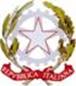 ISTITUTO DI ISTRUZIONE SUPERIORE DI STATO “ANDREA MANTEGNA”SEDE LEGALE VIA FURA, 96 C.F. 98092990179 - 25125 BRESCIATEL. 030.3533151 – 030.3534893   FAX 030.3546123bsis031005@istruzione.it  bsis031005@pec.istruzione.it www.istitutomantegna.edu.it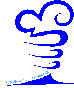 Il sottoscritto _________________________________________________________________nato il    ____   ____   _____ a _____________________________________ (_________)  residente in ____________________________________________________  (__________) via ____________________________________________________________    n° _______e domiciliato in ___________________________________________________   (_________) via _______________________________________________________________    n° _______Utenza telefonica ________________________ 